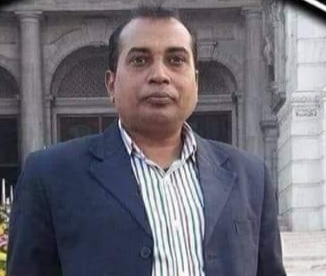 মিলন কুমার দাশউপজেলা সমবায় অফিসার (অঃদাঃ)মোবাইলঃ০১৭২০৫৪৩৪০১ইমেইলঃmilon.uco.khulna1975@gmail.com